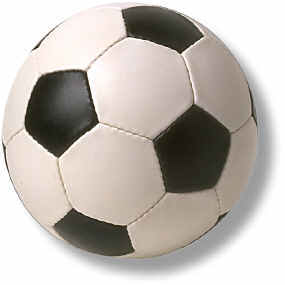 Notre club serait heureux de votre participation à leur tournoi qui aura lieu Le dimanche 5 Aout 2012 Catégorie vétéranDébut des rencontres 13h00Nom du club : ParticipeNe participe pasRéponse pour le 18 juin 2012Madame Maquin Michèle 2 rue du moulin Laurent02340 Dizy le grosEmail : maquin.yves@neuf.frTel : 03/23/21/38/43